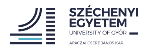 FINAL EXAMINATIONFINAL EXAMINATIONFINAL EXAMINATIONDate:2024. január 23.2024. január 23.2024. január 23.Start time:9:00Number of board:23-223-223-223-2Programme:International relations Szak 2:Locaiton: AK1_153AK1_153AK1_153AK1_153Chair:Dr. Fejes-Nádai JuliannaDr. Fejes-Nádai JuliannaDr. Fejes-Nádai JuliannaDr. Fejes-Nádai JuliannaBoard member: Dr. Lőrincz IldikóDr. Lőrincz IldikóDr. Lőrincz IldikóDr. Lőrincz IldikóLakosy DóraLakosy DóraLakosy DóraSecretary: Dr. Pátkainé Bende AnnaDr. Pátkainé Bende AnnaDr. Pátkainé Bende AnnaDr. Pátkainé Bende AnnaEszközigény: HallgatókHallgatókHallgatókHallgatókHallgatókHallgatókZáróvizsgázó neveZáróvizsgázó neveNeptun-kódKépzés kódjaSzakirány/Specializáció/VMTKonzulens1Bernáth MárkBernáth MárkO9N0MMGTIN_BNTDr. Tóth Péter2Nagyvári AndreaNagyvári AndreaZRBL7WGTIL_BNTDr. Fejes-Nádai Julianna3Phichith PhonevinaPhichith Phonevina
ZEOVVKGTIN_BNADr. Szőke Júlia